Klasa 7Zadanie 1. (4 pkt.)Otwórz plik Zadanie1_G1.Podziel tekst na akapity tak, aby każdy zaczynał się od słów wyróżnionych czcionką w kolorze czerwonym.Ustal w całym tekście odstępy między wierszami – 1,5 wiersza, kolor czcionki – czarny.Ustal odstęp przed pierwszym akapitem – 0 punktów, po pierwszym akapicie – 12 punktów. Tekst pierwszego akapitu wyśrodkuj, zastosuj czcionkę Arial o rozmiarze 14 punktów.Zaczynając od drugiego akapitu, ustal: odstęp przed akapitem i po akapicie – 3 punkty, wcięcie pierwszego wiersza każdego akapitu – , akapity wyjustuj.Zapisz plik pod tą samą nazwą w folderze Rozwiązania.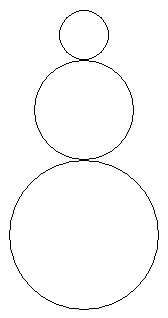 Zadanie 2. (4 pkt.)Korzystając z poleceń języka Logo, narysuj figurę składającą się z trzech okręgów o średnicach 150, 100 i 50 kroków, umieszczonych tak jak pokazano na rysunku 1. Zapisz projekt w pliku pod nazwą Zadanie1_G1 w folderze Rozwiązania.Zadanie 3. (4 pkt.)Wyszukaj odpowiednie informacje w Internecie i wpisz odpowiedzi do tabeli: Lp.Pytanie1Jakie jest najgłębsze jezioro na Ziemi? Podaj jego głębokość.2Jak się nazywa komputer, bohater filmu „2001: Odyseja kosmiczna”?3Jaki jest rekord świata w rzucie oszczepem kobiet? Kiedy i przez kogo został ustanowiony?4Kto jest autorem książki „Mały Książę”? Podaj rok jej pierwszego wydania.